                         ESTADO DO PIAUI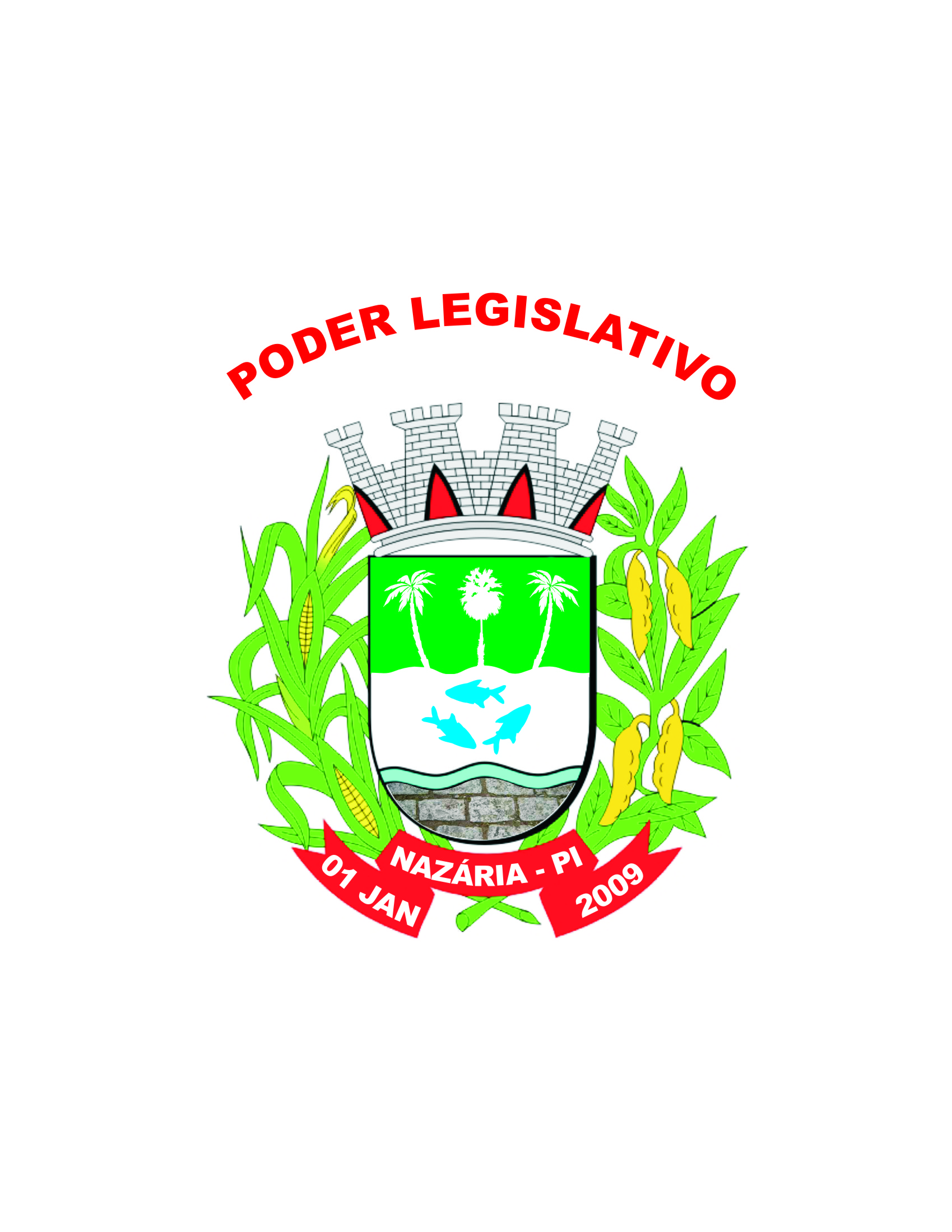                       CÂMARA MUNICIPAL DE NAZÁRIA           Rua Beca Vasconcelos, 1371- Centro – CEP: 64415-000 – Nazária PI                  CNPJ: 10.567.870/0001-09 – Tel: (86)3219-0328 – Email: camaranazariapi@gmail.comATA DA DÉCIMA PRIMEIRA SESSÃO ORDINÁRIA DO QUARTO ANO LEGISLATIVO, DA SEGUNDA LEGISLATURA DA CÂMARA MUNICIPAL DE NAZÁRIA.Aos dez dias do mês de Agosto, do ano de dois mil e dezesseis, às dez horas, no Plenário da Câmara Municipal de Nazária, reuniram-se os Vereadores em Sessão ordinária, sob a presidência do Excelentíssimo Vereador Macello Fonseca, contando com as presenças dos Parlamentares: Eliton Leite de Carvalho – 2º Vice-Presidente da Câmara Municipal de Nazária; Francisco Bezerra Neto – 1º Secretário da Câmara Municipal de Nazária; Vereador Herbert Alencar, Vereador Alberto Sena, Vereador Marcelo Carvalho, Vereadora Francisca de Araújo. Pelo que havendo número legal foi declarada aberta a Sessão. Foi lida e aprovada ATA da décima sessão ordinária do dia dez de agosto, do ano de dois mil e dezesseis. EXPEDIENTE. No horário do Expediente fez uso da palavra o Vereador: 1º ORADOR - HERBERT ALENCAR – PT. Inicialmente saudou a todos. Agradeceu a Deus por estar de volta a esta casa após o recesso, pediu desculpa a todos os vereadores, pois o mesmo refletiu e viu que pode ter magoado alguém. Desejou, boas vinda a todos, comentou que o período de eleição chegou e todos os vereadores estão batalhando, comentou que se ouvirem algo do mesmo que o procure para saber oque ouve para não acreditarem em fuxico, agradeceu ao presidente da agespisa e ao governo do estado, onde a maquina já estar trabalhando no Parque Júlia, Comentou que Nazária está de parabéns com a obra do povoado campestre, Parabenizou o deputado Flavio Nogueira, Assis Carvalho e Fernando Monteiro pelo trabalho desenvolvido em Nazária. Encerrou suas palavras desejando um bom dia a todos. 2º ORADOR – ELITON LEITE - PDT.  Inicialmente saudou a todos. Agradeceu a Deus por ter voltado de um recesso com saúde. Comentou que as convenções foram um sucesso. Pediu a todos que trabalhem com decência, respeitando a todos. Comentou que passamos por uma crise e as campanhas cada vez estar com o tempo mais reduzido, comentou que as coisas estão mais difíceis onde o eleitor cada vez fica mais esclarecido, comentou que estar em sua terceira campanha e que nenhuma campanha é igual à outra Encerrou suas palavras desejando um bom dia a todos.  3º ORADOR – FRANCISCO BEZERRA - PP. Inicialmente saudou a todos. Comentou que estamos retornando os trabalho nas vésperas das eleições e que todos estão de parabéns pelo trabalho que todos vêm fazendo, Comentou que para o próximo ano não estará mais aqui nesta cadeira, onde o mesmo não é mais candidato a vereador, comentou sobre a dificuldade no qual o País vem passando, comentou que todos são iguais e que pede que todos se entendam para que o País volte ao normal. Comentou que no decorrer das eleições os ânimos ficam acirrados, pediu a todos que mantenha a calma. Parabenizou o parlamentar Herbert Alencar por reconhecer em tribuna que pode ter magoado alguém. Parabenizou a todos e pediu que todos lutem com dignidade, sinceridade e respeito. Encerrou suas palavras desejando um bom dia a todos. 4º ORADOR – FRANCISCA DE ARAÚJO - PP. Inicialmente saudou a todos. Agradeceu a Deus por nos dar Saúde e Paz. Comentou que nesta luta política todos botem Deus acima de tudo. Comentou que a cada dia os eleitores estão mais sabidos. Comentou que a mesma já estar sentido saudade, comentou que caso volte a esta casa sentirá muita saudade do Irmão Chichico no qual não disputará mais a uma vaga nesta casa legislativa. Comentou que orou muito para que Deus a elegesse juntamente com vereador Irmão Chichico, pois caso o mesmo não fosse eleito ela ia ficar com um grande remoço. Encerrou suas palavras fazendo uma oração com os demais presentes. 5º ORADOR – MACELLO FONSECA - PRTB.  Inicialmente saudou a todos. Comentou que duas pessoas são de certeza que não retornará a esta casa um é ele e outro é Irmão Chichico no qual disputará as eleições a vice-prefeito.  Agradeceu ao presidente da Agespisa onde o mesmo concedeu a graça de começar a escavação do poço do parque Julia no qual foi um pedido seu. Parabenizou todos os vereadores que conseguem melhorias para Nazária. Comentou que toda obra que venha a Nazária é bem vinda, comentou que não há eleição fácil e pediu que todos vá a luta mais que respeite os concorrentes. Desejou que todos tenham uma boa campanha. Encerrou suas palavras desejando um bom dia a todos.  No horário das Lideranças fez uso da palavra o Vereador: 1º ORADOR - HERBERT ALENCAR – PT. Inicialmente saudou a todos. Comentou que o Governador atual graças a Deus estar olhando para Nazária, comentou que tem a certeza que o mesmo irá olhar muito mais, onde só quem ganha é a população. Encerrou suas palavras desejando um bom dia a todos.   2º ORADOR – MARCELO CARVALHO – PDT. Inicialmente saudou a todos. Comentou que o deputado Flavio Nogueira tem participação no poço do Parque Santa Julia, comentou que o povo sabe o trabalho que o mesmo vem fazendo nesta comunidade, comentou sobre a ambulância nova que veio para o município onde foi um pedido seu através do Deputado Flavio Nogueira e o Prefeito Ubaldo Nogueira. . Encerrou suas palavras desejando um bom dia a todos. Nada mais havendo a tratar, foi encerrada a Sessão, lavrada a presente Ata, a qual depois de lida e achada conforme, aprovada pelo Plenário, será assinada pela Mesa Diretora e demais Vereadores presentes.01- MACELLO FONSECA - PRESIDENTE – PRTB______________________________      02- EDIGAR GONÇALVES – VICE-PRESIDENTE- PSD- ________________________03- ELITON LEITE – 2º VICE-PRESIDENTE – PDT - ___________________________04- FRANCISCO BEZERRA – 1º SECRETÁRIO – PP- ___________________________05- MARCELO CARVALHO - PDT- __________________________________________06- FRANCISCA DE ARAUJO – PP - ________________________________________07- ALBERTO SENA – PT- __________________________________________________08- JOSÉ EVERARDO – PDT- ________________________________________________09- HERBERT ALENCAR – PT- ______________________________________________